Starfsáætlun DalsSkólaárið 2023 – 2024Á hverju hausti er gefin út starfsáætlun fyrir leikskólastarfið. Markmið með henni er að gera skólaþróun leikskólans markvissari og sýna fram á umbótamiðað innra mat. Foreldraráð gefur umsögn með áætluninni sem síðan fer til samþykktar hjá leikskólanefnd Kópavogs. Almennar upplýsingar um leikskólann, dagskipulag, skólanámskrá, foreldraráð og skóladagatal ásamt fleiri þáttum má finna á heimasíðu leikskólans. 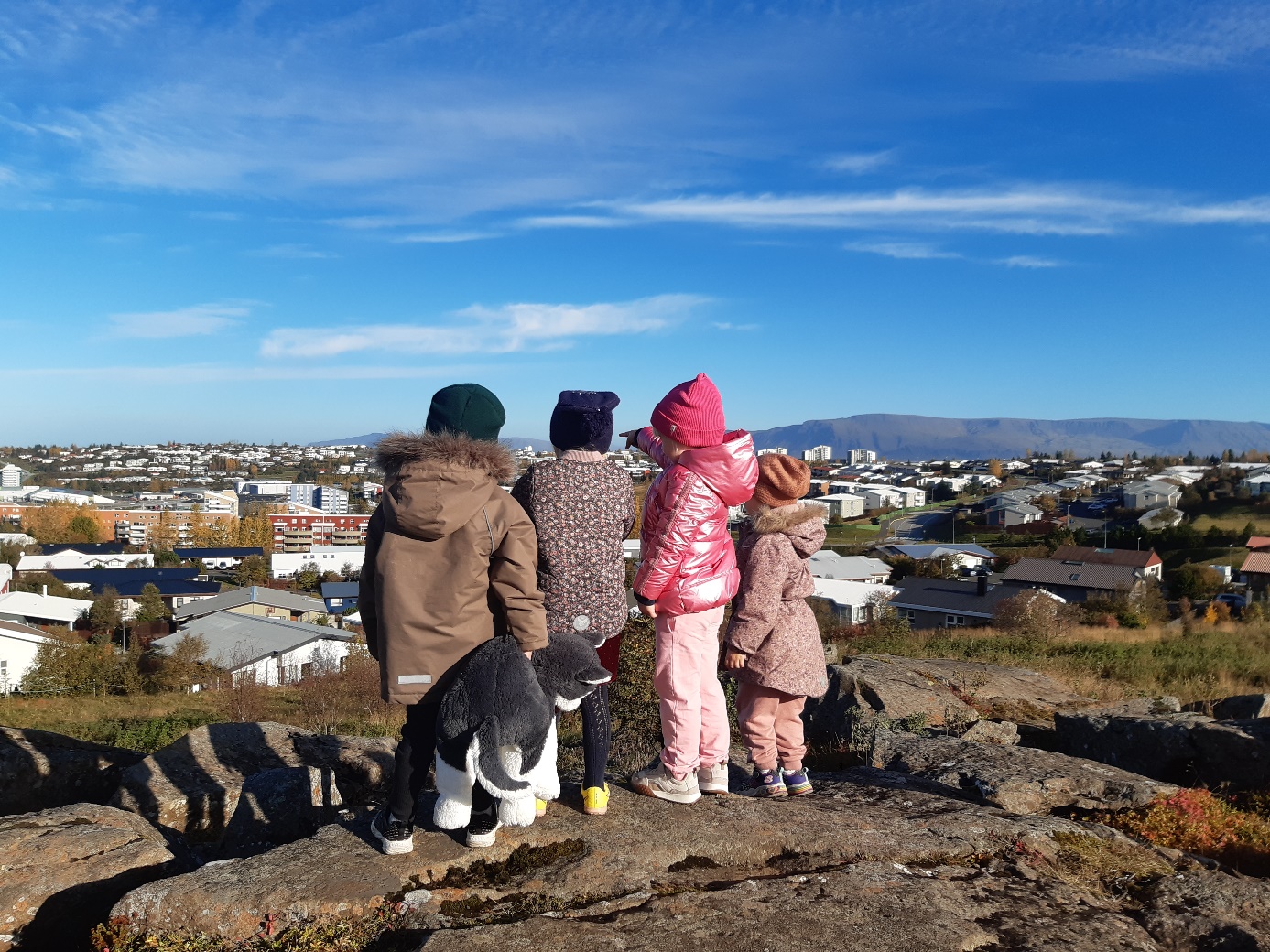 „Sérhver skóladagur þarf að vera hamingjudagur fyrir hópinn og hvert einstakt barn, hver stund gleðistund, sem þokar öllum eitthvað áfram á göngunni til góðs,“Ísak JónssonSóley Gyða Jörundsdóttir skólastjóri                                        Sonja M. Halldórsdóttir aðstoðarskólastjóriSkólastarfiðSkólastarf er í sífelldri mótun og starfið tekur stöðugum breytingum og þróast í takt við þann hóp sem kemur að leikskólanum hverju sinni. Í leikskólanum er höfuðáhersla lögð á gæði í samskiptum enda eru þau grundvallarþáttur í öllu starfi skólans. Læsi á stóran sess í starfinu ásamt ýmsum hefðum. 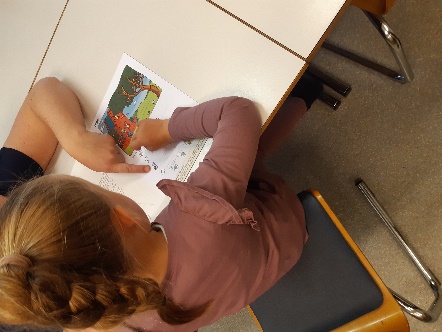 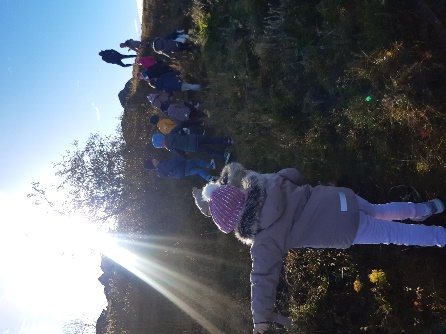 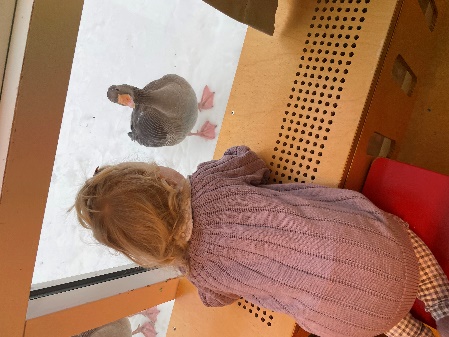 Einkunnarorð leikskólans Dals eru virðing, ábyrgð og sjálfstæði.Markmið skólans er að virðing sé borin fyrir öllum þeim sem að leikskólanum koma. Við berum virðingu fyrir hvoru öðru jafnframt því að bera ábyrgð á eigin hegðun og gjörðum.Mat á skólastarfi og umbótaáætlunInnra matInnra mat á að tryggja að starfsemi skóla sé í samræmi við ákvæði laga og reglugerða. Mat skólans er viðvarandi verkefni byggt á viðmiðum sem fram koma í aðalnámskrá, skólanámskrá skólans og starfsáætlun. Hlutverk innra mats er að skoða og meta framkvæmd stefnu og markmiðs skólans. Í framhaldi af því mati er mótuð umbótaáætlun fyrir þá þætti sem út af standa.Matsteymi og þátttaka í innra matiÍ matsteymi Dals eru aðstoðarskólastjóri, kennari af hverri deild og foreldri. Leikskólastjóri ber ábyrgð á innra mati en teymið sér um skipulagningu matsins og ber ábyrgð á framkvæmd þess. Innra mat er samvinnuverkefni allra starfsmanna, foreldra og barna.Niðurstöður úr matsáætlun 2022-2023 Nokkrir umbótaþættir voru settir fram í starfsáætlun 2022-2023 og var markvisst unnið að þeim á síðasta skólaári. Í yfirlitinu hér fyrir neðan má sjá árangur umbótastarfsins.     Viðfangsefni/markmið            	Viðmið um árangur                	NiðurstaðaMat deilda á námssviðinu heilbrigði og vellíðan  Gula lindStyrkleikar: Styrkleikar Gulu lind er að við tökum vel á móti öllum börnum og foreldrum. Leggjum áherslu á að börn upplifi öryggi í leikskólanum með að vera með dagskipulag svo að börnin viti hvað er að gerast. Við erum dugleg að hvetja börnin til sjálfshjálpar í tengslum við matartíma, salernisferðir og klæða sig. Í matartímum erum við að ræða um hvaðan maturinn kemur, hvenær er maður orðin saddur en líka að æfa sig í að nota hnífapör og skammta sér sjálfur.Umbætur: Fyrsta er að bæta nýtingu á hreyfisal leikskólans með því að nýta mánudaga einungis í hreyfistundir. Skipta börnum í minni hópa í daglegu starfi svo að þau upplifi meiri vellíðan. Auka vettvangsferðir í nánasta umhverfi leikskólans og þá sérstaklega útisvæðið við Lindaskóla. Minnka raðir við salernin og samnýta með Rauðu lind til að minnka biðtíma barna. Vera tillitsöm við hvort annað, tala fallega, nota inniröddina og hjálpa hvort öðru.Rauða lindStyrkleikar: Tökum vel á móti barni og foreldrum þannig að þau finna að þau séu velkomin. Börnin þekkja rútínu dagsins, vita hvað er næst og til hvers er ætlast af þeim sem veitir þeim öryggiskennd. Hvetjum börnin til sjálfshjálpar á öllum sviðum daglegs lífs t.d. að klæða sig, færni við matarborðið, við salernisferðir og hreinlæti. Hvetjum þau til að hreyfa sig bæði inni og úti, fá einnig tækifæri til að slaka á og hafa það notalegt. Stuðlum að góðum samskiptum á milli barna, samkennd og umhyggju.Umbótaþættir: Bæta verkefnum í samverustund sem tengjast t.d. tannverð og mikilvægi handþvottar. Nýta sal skólans í hringleiki en það skerpir hugsun og læra að fara eftir reglum. Bjóða börnunum oftar upp á nuddstundir þar sem þau nudda hvort annað eftir fyrirmælum kennara, barnið tekur aðeins þátt ef það vill það sjálft.      Græna lindStyrkleikar: Leggjum okkur fram við að taka vel á móti börnum og foreldrum. Börnin eru hvött til sjálfshjálpar t.d. á salerni og við matarborðið. Börnin eru hvött til að gera sjálf og þau geta valið sér leikefni sjálf.Umbætur:  Vera duglegri að fara í ferðir og skipta út leikefni, kenna þeim umburðalyndi. Kenna þeim umburðarlyndi gagnvart hvort öðru.Bláa lindStyrkleikar: Leggjum okkur fram við að taka vel á móti börnum og foreldrum og eiga við þau jákvæð samskipti. Börnin eru hvött til að gera sjálf í flestum aðstæðum, t.d við matarborðið, að klæða sig og á salerni. Þau fá tækifæri til að hreyfa sig bæði úti og inni. Öll börn fara í hvíld og fá næði til að sofna. Samverustundir eru tvisvar á dag. Umbætur:  Fá húsgögn sem henta litlum börnum betur. Að útbúa hljóðgjafa/skynjunar „vegg“ eins og er á grænu lind. Nýta húsið upp á hólnum í garðinum betur. Val á matsþáttum fyrir skólaárið 2023 - 2024 Skólanámskrá – vinna enn í gangiMat á námssviðinu sköpun og menning.Mat barna – þróunarverkefni.Umhverfismennt – með tilliti til nýrrar flokkunarstefnu hjá Kópavogsbæ.Ytra matMatsteymi um gæði leikskólastarfs í Kópavogi tók til starfa haustið 2020 en tilgangur þess er að stuðla að þróun og umbótum í leikskólastarfi.Foreldrakönnun á vegum KópavogsbæjarKönnun  var lögð fyrir foreldra í febrúar 2023 og var svörunin rúmlega 88%. Það sem skoraði hæst var líðan barnanna í leikskólanum, starfið, starfsfólkið og heimasíða leikskólans. Þar sem tækifæri eru til úrbóta er í leikskólabyrjun og aðlögun milli deilda ásamt upplýsingaflæði. Þróunar- og nýbreytnistarfEkki hefur náðst að vinna að því þróunar- og nýbreytnistarfi sem var á áætlun fyrir síðasta skólaár og því verður það enn á þeim lista sem hér kemur á eftir. Eitthvað hefur þokast til betri vegar en enn er langt í land. Það sem hefur hamlað þessu er skortur á samstarfstíma þar sem allir sem starfa í leikskólanum þurfa að koma að þessari vinnu. Faglegt samstarf þarf að fara fram með lýðræðislegum vinnubrögðum og samkvæmt lögum og reglugerðum. Samskipta- og agastefna Dals, bæklingurSkoða og endurmeta starfið með elstu börnunumFara yfir dagskipulagið og skoða hverju við getum breytt.Lausnarteymi – koma af stað vinnu með það. Bæklingur um snemmtæka íhlutun, mál og læsi.Þróunarstarf – mat barna ForeldrasamstarfUpplýsingar um foreldraráð Dals og foreldrafélag ásamt lögum og starfsreglum má finna á heimasíðu leikskólans. Samsetning starfsmannahópsins Í Dal er gert ráð fyrir 16,5 stöðugildum á deildum, 100% stöðu leikskólastjóra, 50% stjórnunarstöðu aðstoðarleikskólastjóra, 50% stöðu sérkennslustjóra og 1,75 stöðugildi í eldhúsi. Auk þess að vera í stjórnunarstöðu sinnir aðstoðarleikskólastjóri meðal annars heimasíðu leikskólans og skipulagningu á faglegu starfi. Deildir eru að auki með starfshlutfall til afleysinga vegna veikinda, undirbúningstíma og sérkennslu barna. Síðasta starfsár voru 23,95 stöðugildi en þar af voru 0,75 stöðugildi vegna sérkennslu. Skólaárið 2023-2024 munu starfa í Dal auk stjórnenda, sérkennslustjóri, fjórir kennarar með deildarstjórn, átta kennarar, einn í meistaranámi við HÍ og leiðbeinendur. Deildarstjóri er yfirmaður hverrar deildar, en aðrir starfsmenn deilda vinna samkvæmt starfslýsingu kennara, nema um sé að ræða starf vegna sérkennslu eða annarra sérverkefna. Starfsreynsla kennara/starfsmanna Dals í leikskólastarfi.Starfsmenn Dals búa yfir gríðarmikilli reynslu af leikskólastarfi, bæði er starfsaldur hár í Dal og þeir starfsmenn sem þar starfa hafa flestir reynslu af öðrum leikskólum. Starfsmannavelta er tiltölulega lítil sem endurspeglar stöðugleika og starfsánægju. SímenntunaráætlunLögð er áhersla á að hvetja starfsfólkið til að fylgjast með hvaða námskeið eru í boði fyrir starfið og sækja þau. Símenntun skólaárið 2023-2024Námskeið sem farið var á 2022 – 2023 Hluti af kennarahópnum fór á námskeið í Tras, Blæ og/eða tekið örnámskeið á innri vef Kópavogsbæjar. Stjórnendur hafa farið á nokkur námskeið s.s. í nýjum verkferlum hjá Kópavogsbæ, fyrirlestur um farsældarlög barna og hæfnisramma tvítyngdra barna.Sérkennslustjóri hefur setið námskeið sem varða nýja ferla hjá stoðþjónustu Kópavogsbæjar.  Starfsfólk eldhúss fór á matreiðslunámskeið. Kynning var á skipulagsdegi á snemmtækum stuðningi, tilkynningum til Barnaverndar og starfsemi Barnaverndar.Farin var í námsferð til Kaupmannahafnar í maí þar sem Vísindasafnið var heimsótt, þar sem bæði var fyrirlestur og kynning. Töfrakistan var með námskeið um leiðir til að auka vellíðan í leik og starfi.   Skipulagsdagar - skólaárið 2023-20246. september -undirbúningur vetrarstarfsins – fara yfir matsáætlun, umbótaáætlun ásamt öðrum áætlunum.15. nóvember – fyrirlestur um innra mat og deildarfundir2.janúar – skólastarfið fyrir vorönn 2024 undirbúið12 mars- skyndihjálp og deildarfundir  10. maí -endurmat á skólastarfinuHagnýtar upplýsingarBörn Í  desember 2022 voru 82 börn í Dal og þar af 3 börn af erlendum uppruna.Dvalartímar dag hvern voru 658,2 Barngildin voru 104,65ViðhaldSkólaárið 2022 - 2023Í sumarlokun leikskólans var ráðgert að skipta um gólfdúk á salerni fyrir eldri og fá upphengd klósett en það gekk ekki eftir. Þessi vinna fór í gangi um miðjan maí og lauk í byrjun júní. Breyting á salerni fyrir yngri, sameina bæði herbergin og laga skiptiaðstöðu sem vinnueftirlitið hefur komið með athugasemdir um síðustu ár hófst í byrjun júní og er áætlað að ljúki fyrir sumarlokun leikskólans.Ósk um viðhald skólaárið 2023 – 2024Mála og þétta hurðar og glugga. Dúka á deildar. Skápa í listaskála og inn á Rauð lind. Setja sólarfilmur í efri glugga á deildum og bæta við fleiri lágum rólum. Setja þak yfir ruslatunnur úti. ÖryggismálÍ leikskólanum er starfandi öryggisnefnd og áfallaráð. Hlutverk þeirra er m.a. að stuðla að öryggi og heilbrigði starfsfólks og barna og koma í veg fyrir heilsutjón. Hlutverk áfallaráðs er að koma að málum sem hafa áhrif á andlega líðan barna og starfsfólks svo sem slys, veikindi, sorg eða einelti.   Slys eru skráð í gegnum forritið Atvik í samstarfi við Vís.Skólaárið 2022 urðu 16 slys, þar af 9 á útisvæði og 6 inni. Um var að ræða hras, fall ,högg og áverkar frá öðrum. Hlutust af því 1 tannslys, 1 brot, nokkrir skurðir, kúlur, mar og skrámur.  Fylgigögn;UmbótaáætlunLeikskóladagatalUmsögn foreldraráðs.Virðing Ábyrgð Sjálfstæði Fyrir sjálfum sérÁ sjálfum sérÍ valiFyrir öðrumÁ vali sínuÍ skoðunumFyrir tilfinningumÁ gerðum sínumÍ tjáninguFyrir umhverfinuÁ orðum sínumÍ verkumHeilbrigði og vellíðanNýttur var spurningalisti frá KópavogsbæSjá niðurstöður frá deildumSkólanámskrá DalsEnn er vinna með námskrána í gangi. Beðið er eftir vinnu menntamálastofnunar um breytingar á námssviðum leikskólastarfsins.UmhverfismenntAð vinnulýsingar séu endurskoðaðar og aðstaða verði til að flokka, með tilliti til nýrrar umhverfisstefnu KópavogsbæjarEkki hefur unnist tími til að vinna með þennan þátt. Mat barnaFinna fjölbreyttar leiðir til að börnin geti metið starfið.Matsteymi er að finna leiðir til að börnin hafi tækifæri til að meta starfið á markvissan hátt. Sótt var um þróunarstyrk frá Kópavogsbæ til að þróa þetta starf og fékkst samþykki fyrir því. Hefst þessi vinna haustið 2023.Námskeið HvenærHverjirTRAS réttindanámskeiðHaustTveir kennararFyrirlestur um mat á leikskólastarfi HaustAllirHÍ – leikskólafræðiHaust /vor 1 nemiVinnuvernd Haust/vorAllirSkyndihjálparnámskeiðVorAllir